CADASTRO DE EMPREENDIMENTO CEMITÉRIORESOLUÇÃO SEMA Nº 02/2009CADASTRO DE EMPREENDIMENTO CEMITÉRIORESOLUÇÃO SEMA Nº 02/2009CADASTRO DE EMPREENDIMENTO CEMITÉRIORESOLUÇÃO SEMA Nº 02/2009CADASTRO DE EMPREENDIMENTO CEMITÉRIORESOLUÇÃO SEMA Nº 02/2009CADASTRO DE EMPREENDIMENTO CEMITÉRIORESOLUÇÃO SEMA Nº 02/2009CADASTRO DE EMPREENDIMENTO CEMITÉRIORESOLUÇÃO SEMA Nº 02/2009CADASTRO DE EMPREENDIMENTO CEMITÉRIORESOLUÇÃO SEMA Nº 02/2009CADASTRO DE EMPREENDIMENTO CEMITÉRIORESOLUÇÃO SEMA Nº 02/2009CADASTRO DE EMPREENDIMENTO CEMITÉRIORESOLUÇÃO SEMA Nº 02/2009CADASTRO DE EMPREENDIMENTO CEMITÉRIORESOLUÇÃO SEMA Nº 02/2009CADASTRO DE EMPREENDIMENTO CEMITÉRIORESOLUÇÃO SEMA Nº 02/2009CADASTRO DE EMPREENDIMENTO CEMITÉRIORESOLUÇÃO SEMA Nº 02/2009CADASTRO DE EMPREENDIMENTO CEMITÉRIORESOLUÇÃO SEMA Nº 02/2009CADASTRO DE EMPREENDIMENTO CEMITÉRIORESOLUÇÃO SEMA Nº 02/2009CADASTRO DE EMPREENDIMENTO CEMITÉRIORESOLUÇÃO SEMA Nº 02/2009CADASTRO DE EMPREENDIMENTO CEMITÉRIORESOLUÇÃO SEMA Nº 02/2009CADASTRO DE EMPREENDIMENTO CEMITÉRIORESOLUÇÃO SEMA Nº 02/2009CADASTRO DE EMPREENDIMENTO CEMITÉRIORESOLUÇÃO SEMA Nº 02/2009CADASTRO DE EMPREENDIMENTO CEMITÉRIORESOLUÇÃO SEMA Nº 02/2009CADASTRO DE EMPREENDIMENTO CEMITÉRIORESOLUÇÃO SEMA Nº 02/2009CADASTRO DE EMPREENDIMENTO CEMITÉRIORESOLUÇÃO SEMA Nº 02/2009CADASTRO DE EMPREENDIMENTO CEMITÉRIORESOLUÇÃO SEMA Nº 02/2009CADASTRO DE EMPREENDIMENTO CEMITÉRIORESOLUÇÃO SEMA Nº 02/2009CADASTRO DE EMPREENDIMENTO CEMITÉRIORESOLUÇÃO SEMA Nº 02/2009CADASTRO DE EMPREENDIMENTO CEMITÉRIORESOLUÇÃO SEMA Nº 02/2009CECCEC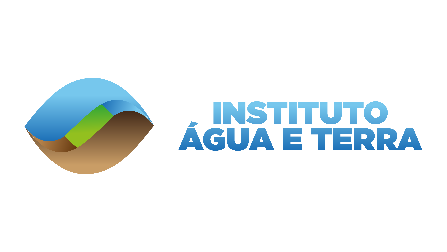 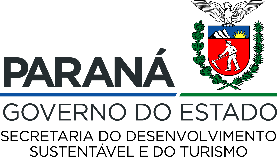 USO DO IATPROTOCOLO SIDUSO DO IATPROTOCOLO SIDUSO DO IATPROTOCOLO SIDUSO DO IATPROTOCOLO SIDUSO DO IATPROTOCOLO SIDUSO DO IATPROTOCOLO SIDUSO DO IATPROTOCOLO SIDUSO DO IATPROTOCOLO SIDUSO DO IATPROTOCOLO SIDUSO DO IATPROTOCOLO SIDUSO DO IATPROTOCOLO SIDUSO DO IATPROTOCOLO SIDIDENTIFICAÇÃO DO REQUERENTEIDENTIFICAÇÃO DO REQUERENTEIDENTIFICAÇÃO DO REQUERENTEIDENTIFICAÇÃO DO REQUERENTEIDENTIFICAÇÃO DO REQUERENTEIDENTIFICAÇÃO DO REQUERENTEIDENTIFICAÇÃO DO REQUERENTEIDENTIFICAÇÃO DO REQUERENTEIDENTIFICAÇÃO DO REQUERENTEIDENTIFICAÇÃO DO REQUERENTEIDENTIFICAÇÃO DO REQUERENTEIDENTIFICAÇÃO DO REQUERENTEIDENTIFICAÇÃO DO REQUERENTEIDENTIFICAÇÃO DO REQUERENTEIDENTIFICAÇÃO DO REQUERENTEIDENTIFICAÇÃO DO REQUERENTEIDENTIFICAÇÃO DO REQUERENTEIDENTIFICAÇÃO DO REQUERENTEIDENTIFICAÇÃO DO REQUERENTEIDENTIFICAÇÃO DO REQUERENTEIDENTIFICAÇÃO DO REQUERENTEIDENTIFICAÇÃO DO REQUERENTEIDENTIFICAÇÃO DO REQUERENTEIDENTIFICAÇÃO DO REQUERENTEIDENTIFICAÇÃO DO REQUERENTEIDENTIFICAÇÃO DO REQUERENTEIDENTIFICAÇÃO DO REQUERENTENOME (PESSOA FÍSICA) RAZÃO SOCIAL (PESSOA JURÍDICANOME (PESSOA FÍSICA) RAZÃO SOCIAL (PESSOA JURÍDICANOME (PESSOA FÍSICA) RAZÃO SOCIAL (PESSOA JURÍDICANOME (PESSOA FÍSICA) RAZÃO SOCIAL (PESSOA JURÍDICANOME (PESSOA FÍSICA) RAZÃO SOCIAL (PESSOA JURÍDICANOME (PESSOA FÍSICA) RAZÃO SOCIAL (PESSOA JURÍDICANOME (PESSOA FÍSICA) RAZÃO SOCIAL (PESSOA JURÍDICANOME (PESSOA FÍSICA) RAZÃO SOCIAL (PESSOA JURÍDICANOME (PESSOA FÍSICA) RAZÃO SOCIAL (PESSOA JURÍDICANOME (PESSOA FÍSICA) RAZÃO SOCIAL (PESSOA JURÍDICANOME (PESSOA FÍSICA) RAZÃO SOCIAL (PESSOA JURÍDICANOME (PESSOA FÍSICA) RAZÃO SOCIAL (PESSOA JURÍDICANOME (PESSOA FÍSICA) RAZÃO SOCIAL (PESSOA JURÍDICANOME (PESSOA FÍSICA) RAZÃO SOCIAL (PESSOA JURÍDICANOME (PESSOA FÍSICA) RAZÃO SOCIAL (PESSOA JURÍDICACPF (PESSOA FÍSICA) CNPJ (PESSOA JURÍDICA)CPF (PESSOA FÍSICA) CNPJ (PESSOA JURÍDICA)CPF (PESSOA FÍSICA) CNPJ (PESSOA JURÍDICA)CPF (PESSOA FÍSICA) CNPJ (PESSOA JURÍDICA)CPF (PESSOA FÍSICA) CNPJ (PESSOA JURÍDICA)CPF (PESSOA FÍSICA) CNPJ (PESSOA JURÍDICA)CPF (PESSOA FÍSICA) CNPJ (PESSOA JURÍDICA)CPF (PESSOA FÍSICA) CNPJ (PESSOA JURÍDICA)CPF (PESSOA FÍSICA) CNPJ (PESSOA JURÍDICA)CPF (PESSOA FÍSICA) CNPJ (PESSOA JURÍDICA)CPF (PESSOA FÍSICA) CNPJ (PESSOA JURÍDICA)CPF (PESSOA FÍSICA) CNPJ (PESSOA JURÍDICA)RG (PESSOA FÍSICA) INSCRIÇÃO ESTADUAL (PESSOA JURÍDICARG (PESSOA FÍSICA) INSCRIÇÃO ESTADUAL (PESSOA JURÍDICARG (PESSOA FÍSICA) INSCRIÇÃO ESTADUAL (PESSOA JURÍDICARG (PESSOA FÍSICA) INSCRIÇÃO ESTADUAL (PESSOA JURÍDICARG (PESSOA FÍSICA) INSCRIÇÃO ESTADUAL (PESSOA JURÍDICARG (PESSOA FÍSICA) INSCRIÇÃO ESTADUAL (PESSOA JURÍDICARG (PESSOA FÍSICA) INSCRIÇÃO ESTADUAL (PESSOA JURÍDICARG (PESSOA FÍSICA) INSCRIÇÃO ESTADUAL (PESSOA JURÍDICARG (PESSOA FÍSICA) INSCRIÇÃO ESTADUAL (PESSOA JURÍDICARG (PESSOA FÍSICA) INSCRIÇÃO ESTADUAL (PESSOA JURÍDICARG (PESSOA FÍSICA) INSCRIÇÃO ESTADUAL (PESSOA JURÍDICARG (PESSOA FÍSICA) INSCRIÇÃO ESTADUAL (PESSOA JURÍDICARG (PESSOA FÍSICA) INSCRIÇÃO ESTADUAL (PESSOA JURÍDICARG (PESSOA FÍSICA) INSCRIÇÃO ESTADUAL (PESSOA JURÍDICARG (PESSOA FÍSICA) INSCRIÇÃO ESTADUAL (PESSOA JURÍDICATELEFONE (DDD + Nº)TELEFONE (DDD + Nº)TELEFONE (DDD + Nº)TELEFONE (DDD + Nº)TELEFONE (DDD + Nº)TELEFONE (DDD + Nº)TELEFONE (DDD + Nº)TELEFONE (DDD + Nº)FAX (DDD + Nº)FAX (DDD + Nº)FAX (DDD + Nº)FAX (DDD + Nº)ENDEREÇOENDEREÇOENDEREÇOENDEREÇOENDEREÇOENDEREÇOENDEREÇOENDEREÇOENDEREÇOENDEREÇOENDEREÇOENDEREÇOENDEREÇOENDEREÇOENDEREÇOENDEREÇOENDEREÇOENDEREÇOENDEREÇOENDEREÇOENDEREÇOENDEREÇOENDEREÇOENDEREÇOENDEREÇOENDEREÇOENDEREÇOBAIRROBAIRROBAIRROBAIRROBAIRROMUNICÍPIO/UFMUNICÍPIO/UFMUNICÍPIO/UFMUNICÍPIO/UFMUNICÍPIO/UFMUNICÍPIO/UFMUNICÍPIO/UFMUNICÍPIO/UFMUNICÍPIO/UFMUNICÍPIO/UFMUNICÍPIO/UFMUNICÍPIO/UFMUNICÍPIO/UFMUNICÍPIO/UFMUNICÍPIO/UFMUNICÍPIO/UFMUNICÍPIO/UFMUNICÍPIO/UFMUNICÍPIO/UFCEPCEPCEPNOME PARA CONTATONOME PARA CONTATONOME PARA CONTATONOME PARA CONTATONOME PARA CONTATONOME PARA CONTATONOME PARA CONTATONOME PARA CONTATONOME PARA CONTATONOME PARA CONTATOCARGOCARGOCARGOCARGOCARGOCARGOCARGOCARGOCARGOCARGOFONE PARA CONTATOFONE PARA CONTATOFONE PARA CONTATOFONE PARA CONTATOFONE PARA CONTATOFONE PARA CONTATOFONE PARA CONTATOCARACTERÍSTICAS DO EMPREENDIMENTOCARACTERÍSTICAS DO EMPREENDIMENTOCARACTERÍSTICAS DO EMPREENDIMENTOCARACTERÍSTICAS DO EMPREENDIMENTOCARACTERÍSTICAS DO EMPREENDIMENTOCARACTERÍSTICAS DO EMPREENDIMENTOCARACTERÍSTICAS DO EMPREENDIMENTOCARACTERÍSTICAS DO EMPREENDIMENTOCARACTERÍSTICAS DO EMPREENDIMENTOCARACTERÍSTICAS DO EMPREENDIMENTOCARACTERÍSTICAS DO EMPREENDIMENTOCARACTERÍSTICAS DO EMPREENDIMENTOCARACTERÍSTICAS DO EMPREENDIMENTOCARACTERÍSTICAS DO EMPREENDIMENTOCARACTERÍSTICAS DO EMPREENDIMENTOCARACTERÍSTICAS DO EMPREENDIMENTOCARACTERÍSTICAS DO EMPREENDIMENTOCARACTERÍSTICAS DO EMPREENDIMENTOCARACTERÍSTICAS DO EMPREENDIMENTOCARACTERÍSTICAS DO EMPREENDIMENTOCARACTERÍSTICAS DO EMPREENDIMENTOCARACTERÍSTICAS DO EMPREENDIMENTOCARACTERÍSTICAS DO EMPREENDIMENTOCARACTERÍSTICAS DO EMPREENDIMENTOCARACTERÍSTICAS DO EMPREENDIMENTOCARACTERÍSTICAS DO EMPREENDIMENTOCARACTERÍSTICAS DO EMPREENDIMENTOATIVIDADEATIVIDADEATIVIDADEATIVIDADEATIVIDADEATIVIDADEATIVIDADEATIVIDADEATIVIDADEATIVIDADEATIVIDADEATIVIDADEATIVIDADEATIVIDADEATIVIDADECNA (CONTIDO NO CARTÃO DO CNPJ)CNA (CONTIDO NO CARTÃO DO CNPJ)CNA (CONTIDO NO CARTÃO DO CNPJ)CNA (CONTIDO NO CARTÃO DO CNPJ)CNA (CONTIDO NO CARTÃO DO CNPJ)CNA (CONTIDO NO CARTÃO DO CNPJ)CNA (CONTIDO NO CARTÃO DO CNPJ)CNA (CONTIDO NO CARTÃO DO CNPJ)CNA (CONTIDO NO CARTÃO DO CNPJ)CNA (CONTIDO NO CARTÃO DO CNPJ)CNA (CONTIDO NO CARTÃO DO CNPJ)CNA (CONTIDO NO CARTÃO DO CNPJ)ENDEREÇOENDEREÇOENDEREÇOENDEREÇOENDEREÇOENDEREÇOENDEREÇOENDEREÇOENDEREÇOENDEREÇOENDEREÇOENDEREÇOENDEREÇOENDEREÇOENDEREÇOCOORDENADAS GEOGRÁFICAS EM UTMCOORDENADAS GEOGRÁFICAS EM UTMCOORDENADAS GEOGRÁFICAS EM UTMCOORDENADAS GEOGRÁFICAS EM UTMCOORDENADAS GEOGRÁFICAS EM UTMCOORDENADAS GEOGRÁFICAS EM UTMCOORDENADAS GEOGRÁFICAS EM UTMCOORDENADAS GEOGRÁFICAS EM UTMCOORDENADAS GEOGRÁFICAS EM UTMCOORDENADAS GEOGRÁFICAS EM UTMCOORDENADAS GEOGRÁFICAS EM UTMCOORDENADAS GEOGRÁFICAS EM UTMBAIRROBAIRROBAIRROBAIRROBAIRROMUNICÍPIO / UFMUNICÍPIO / UFMUNICÍPIO / UFMUNICÍPIO / UFMUNICÍPIO / UFMUNICÍPIO / UFMUNICÍPIO / UFMUNICÍPIO / UFMUNICÍPIO / UFMUNICÍPIO / UFMUNICÍPIO / UFMUNICÍPIO / UFMUNICÍPIO / UFMUNICÍPIO / UFMUNICÍPIO / UFMUNICÍPIO / UFMUNICÍPIO / UFMUNICÍPIO / UFMUNICÍPIO / UFCEPCEPCEPCORPO RECEPTOR/CORPO HÍDRICO MAIS PRÓXIMOCORPO RECEPTOR/CORPO HÍDRICO MAIS PRÓXIMOCORPO RECEPTOR/CORPO HÍDRICO MAIS PRÓXIMOCORPO RECEPTOR/CORPO HÍDRICO MAIS PRÓXIMOCORPO RECEPTOR/CORPO HÍDRICO MAIS PRÓXIMOBACIA HIDROGRÁFICABACIA HIDROGRÁFICABACIA HIDROGRÁFICABACIA HIDROGRÁFICABACIA HIDROGRÁFICABACIA HIDROGRÁFICABACIA HIDROGRÁFICABACIA HIDROGRÁFICABACIA HIDROGRÁFICABACIA HIDROGRÁFICAPROFUNDIDADE DO LENÇOL FREÁTICOPROFUNDIDADE DO LENÇOL FREÁTICOPROFUNDIDADE DO LENÇOL FREÁTICOPROFUNDIDADE DO LENÇOL FREÁTICOPROFUNDIDADE DO LENÇOL FREÁTICOPROFUNDIDADE DO LENÇOL FREÁTICOPROFUNDIDADE DO LENÇOL FREÁTICOPROFUNDIDADE DO LENÇOL FREÁTICOPROFUNDIDADE DO LENÇOL FREÁTICOPROFUNDIDADE DO LENÇOL FREÁTICOPROFUNDIDADE DO LENÇOL FREÁTICOPROFUNDIDADE DO LENÇOL FREÁTICOÁREA OCUPADA PREVISTA(m²)ÁREA OCUPADA PREVISTA(m²)ÁREA OCUPADA PREVISTA(m²)ÁREA OCUPADA PREVISTA(m²)ÁREA OCUPADA PREVISTA(m²)ÁREA LIVRE PREVISTA(m²)ÁREA LIVRE PREVISTA(m²)ÁREA LIVRE PREVISTA(m²)ÁREA LIVRE PREVISTA(m²)ÁREA LIVRE PREVISTA(m²)ÁREA LIVRE PREVISTA(m²)ÁREA LIVRE PREVISTA(m²)ÁREA LIVRE PREVISTA(m²)ÁREA LIVRE PREVISTA(m²)ÁREA LIVRE PREVISTA(m²)ÁREA LIVRE PREVISTA(m²)ÁREA LIVRE PREVISTA(m²)ÁREA LIVRE PREVISTA(m²)INVESTIMENTO TOTAL (UPF/PR)INVESTIMENTO TOTAL (UPF/PR)INVESTIMENTO TOTAL (UPF/PR)INVESTIMENTO TOTAL (UPF/PR)INVESTIMENTO TOTAL (UPF/PR)INVESTIMENTO TOTAL (UPF/PR)INVESTIMENTO TOTAL (UPF/PR)INVESTIMENTO TOTAL (UPF/PR)INVESTIMENTO TOTAL (UPF/PR)Nº DE EMPREGADOS PREVISTOS OU EXISTENTESNº DE EMPREGADOS PREVISTOS OU EXISTENTESNº DE EMPREGADOS PREVISTOS OU EXISTENTESNº DE EMPREGADOS PREVISTOS OU EXISTENTESNº DE EMPREGADOS PREVISTOS OU EXISTENTESHORÁRIO DE FUNCIONAMENTOHORÁRIO DE FUNCIONAMENTOHORÁRIO DE FUNCIONAMENTOHORÁRIO DE FUNCIONAMENTOHORÁRIO DE FUNCIONAMENTOHORÁRIO DE FUNCIONAMENTOHORÁRIO DE FUNCIONAMENTOHORÁRIO DE FUNCIONAMENTOHORÁRIO DE FUNCIONAMENTONº DE LOTESNº DE LOTESNº DE LOTESNº DE LOTESNº DE LOTESNº DE LOTESNº DE LOTESNº DE JAZIGOSNº DE JAZIGOSNº DE JAZIGOSNº DE JAZIGOSNº DE JAZIGOSNº DE JAZIGOSDASDASDASATÉÁGUA UTILIZADAÁGUA UTILIZADAÁGUA UTILIZADAÁGUA UTILIZADAÁGUA UTILIZADAÁGUA UTILIZADAÁGUA UTILIZADAÁGUA UTILIZADAÁGUA UTILIZADAÁGUA UTILIZADAÁGUA UTILIZADAÁGUA UTILIZADAÁGUA UTILIZADAÁGUA UTILIZADAÁGUA UTILIZADAÁGUA UTILIZADAÁGUA UTILIZADAÁGUA UTILIZADAÁGUA UTILIZADAÁGUA UTILIZADAÁGUA UTILIZADAÁGUA UTILIZADAÁGUA UTILIZADAÁGUA UTILIZADAÁGUA UTILIZADAÁGUA UTILIZADAÁGUA UTILIZADAORIGEM (REDE PÚBLICA, POÇOS, CURSOS D’ÁGUA, OUTROS)ORIGEM (REDE PÚBLICA, POÇOS, CURSOS D’ÁGUA, OUTROS)ORIGEM (REDE PÚBLICA, POÇOS, CURSOS D’ÁGUA, OUTROS)ORIGEM (REDE PÚBLICA, POÇOS, CURSOS D’ÁGUA, OUTROS)CONSUMO PREVISTO (m³/DIA)CONSUMO PREVISTO (m³/DIA)CONSUMO PREVISTO (m³/DIA)CONSUMO PREVISTO (m³/DIA)CONSUMO PREVISTO (m³/DIA)CONSUMO PREVISTO (m³/DIA)CONSUMO PREVISTO (m³/DIA)CONSUMO PREVISTO (m³/DIA)CONSUMO PREVISTO (m³/DIA)CONSUMO PREVISTO (m³/DIA)CONSUMO PREVISTO (m³/DIA)DESPEJOS PREVISTOS (m³/DIA)DESPEJOS PREVISTOS (m³/DIA)DESPEJOS PREVISTOS (m³/DIA)DESPEJOS PREVISTOS (m³/DIA)DESPEJOS PREVISTOS (m³/DIA)DESPEJOS PREVISTOS (m³/DIA)DESPEJOS PREVISTOS (m³/DIA)DESPEJOS PREVISTOS (m³/DIA)DESPEJOS PREVISTOS (m³/DIA)DESPEJOS PREVISTOS (m³/DIA)DESTINO FINALDESTINO FINALORIGEM (REDE PÚBLICA, POÇOS, CURSOS D’ÁGUA, OUTROS)ORIGEM (REDE PÚBLICA, POÇOS, CURSOS D’ÁGUA, OUTROS)ORIGEM (REDE PÚBLICA, POÇOS, CURSOS D’ÁGUA, OUTROS)ORIGEM (REDE PÚBLICA, POÇOS, CURSOS D’ÁGUA, OUTROS)HUMANOHUMANOHUMANOHUMANOHUMANOOUTROS USOSOUTROS USOSOUTROS USOSOUTROS USOSOUTROS USOSOUTROS USOSESGOTO SANITÁRIOESGOTO SANITÁRIOESGOTO SANITÁRIOESGOTO SANITÁRIOESGOTO SANITÁRIOESGOTO SANITÁRIOESGOTO SANITÁRIOESGOTO SANITÁRIOESGOTO SANITÁRIOESGOTO SANITÁRIODESTINO FINALDESTINO FINALINFORMAÇÕES SOBRE RESÍDUOSRESÍDUOS SÓLIDOS (CONSIDERAR COMO RESÍDUO DE SAÚDE)INFORMAÇÕES SOBRE RESÍDUOSRESÍDUOS SÓLIDOS (CONSIDERAR COMO RESÍDUO DE SAÚDE)INFORMAÇÕES SOBRE RESÍDUOSRESÍDUOS SÓLIDOS (CONSIDERAR COMO RESÍDUO DE SAÚDE)INFORMAÇÕES SOBRE RESÍDUOSRESÍDUOS SÓLIDOS (CONSIDERAR COMO RESÍDUO DE SAÚDE)INFORMAÇÕES SOBRE RESÍDUOSRESÍDUOS SÓLIDOS (CONSIDERAR COMO RESÍDUO DE SAÚDE)INFORMAÇÕES SOBRE RESÍDUOSRESÍDUOS SÓLIDOS (CONSIDERAR COMO RESÍDUO DE SAÚDE)INFORMAÇÕES SOBRE RESÍDUOSRESÍDUOS SÓLIDOS (CONSIDERAR COMO RESÍDUO DE SAÚDE)INFORMAÇÕES SOBRE RESÍDUOSRESÍDUOS SÓLIDOS (CONSIDERAR COMO RESÍDUO DE SAÚDE)INFORMAÇÕES SOBRE RESÍDUOSRESÍDUOS SÓLIDOS (CONSIDERAR COMO RESÍDUO DE SAÚDE)INFORMAÇÕES SOBRE RESÍDUOSRESÍDUOS SÓLIDOS (CONSIDERAR COMO RESÍDUO DE SAÚDE)INFORMAÇÕES SOBRE RESÍDUOSRESÍDUOS SÓLIDOS (CONSIDERAR COMO RESÍDUO DE SAÚDE)INFORMAÇÕES SOBRE RESÍDUOSRESÍDUOS SÓLIDOS (CONSIDERAR COMO RESÍDUO DE SAÚDE)INFORMAÇÕES SOBRE RESÍDUOSRESÍDUOS SÓLIDOS (CONSIDERAR COMO RESÍDUO DE SAÚDE)INFORMAÇÕES SOBRE RESÍDUOSRESÍDUOS SÓLIDOS (CONSIDERAR COMO RESÍDUO DE SAÚDE)INFORMAÇÕES SOBRE RESÍDUOSRESÍDUOS SÓLIDOS (CONSIDERAR COMO RESÍDUO DE SAÚDE)INFORMAÇÕES SOBRE RESÍDUOSRESÍDUOS SÓLIDOS (CONSIDERAR COMO RESÍDUO DE SAÚDE)INFORMAÇÕES SOBRE RESÍDUOSRESÍDUOS SÓLIDOS (CONSIDERAR COMO RESÍDUO DE SAÚDE)INFORMAÇÕES SOBRE RESÍDUOSRESÍDUOS SÓLIDOS (CONSIDERAR COMO RESÍDUO DE SAÚDE)INFORMAÇÕES SOBRE RESÍDUOSRESÍDUOS SÓLIDOS (CONSIDERAR COMO RESÍDUO DE SAÚDE)INFORMAÇÕES SOBRE RESÍDUOSRESÍDUOS SÓLIDOS (CONSIDERAR COMO RESÍDUO DE SAÚDE)INFORMAÇÕES SOBRE RESÍDUOSRESÍDUOS SÓLIDOS (CONSIDERAR COMO RESÍDUO DE SAÚDE)INFORMAÇÕES SOBRE RESÍDUOSRESÍDUOS SÓLIDOS (CONSIDERAR COMO RESÍDUO DE SAÚDE)INFORMAÇÕES SOBRE RESÍDUOSRESÍDUOS SÓLIDOS (CONSIDERAR COMO RESÍDUO DE SAÚDE)INFORMAÇÕES SOBRE RESÍDUOSRESÍDUOS SÓLIDOS (CONSIDERAR COMO RESÍDUO DE SAÚDE)INFORMAÇÕES SOBRE RESÍDUOSRESÍDUOS SÓLIDOS (CONSIDERAR COMO RESÍDUO DE SAÚDE)INFORMAÇÕES SOBRE RESÍDUOSRESÍDUOS SÓLIDOS (CONSIDERAR COMO RESÍDUO DE SAÚDE)INFORMAÇÕES SOBRE RESÍDUOSRESÍDUOS SÓLIDOS (CONSIDERAR COMO RESÍDUO DE SAÚDE)GRUPO A – RESÍDUOS INFECTANTESGRUPO A – RESÍDUOS INFECTANTESGRUPO A – RESÍDUOS INFECTANTESGRUPO A – RESÍDUOS INFECTANTESGRUPO A – RESÍDUOS INFECTANTESGRUPO A – RESÍDUOS INFECTANTESGRUPO A – RESÍDUOS INFECTANTESGRUPO A – RESÍDUOS INFECTANTESGRUPO A – RESÍDUOS INFECTANTESGRUPO A – RESÍDUOS INFECTANTESGRUPO A – RESÍDUOS INFECTANTESGRUPO A – RESÍDUOS INFECTANTESGRUPO A – RESÍDUOS INFECTANTESGRUPO DGRUPO DGRUPO DGRUPO DGRUPO DGRUPO DGRUPO DGRUPO DGRUPO DGRUPO DGRUPO DGRUPO DGRUPO DGRUPO DORIGEMCOMPONENTESCOMPONENTESQUANTIDADEQUANTIDADEQUANTIDADEQUANTIDADEDESTINO FINALDESTINO FINALDESTINO FINALDESTINO FINALDESTINO FINALDESTINO FINALORIGEMORIGEMORIGEMORIGEMCOMPONENTESCOMPONENTESCOMPONENTESCOMPONENTESCOMPONENTESQUANTIDADEQUANTIDADEQUANTIDADEQUANTIDADEDESTINO FINALRESÍDUOS LÍQUIDOSRESÍDUOS LÍQUIDOSRESÍDUOS LÍQUIDOSRESÍDUOS LÍQUIDOSRESÍDUOS LÍQUIDOSRESÍDUOS LÍQUIDOSRESÍDUOS LÍQUIDOSRESÍDUOS LÍQUIDOSRESÍDUOS LÍQUIDOSRESÍDUOS LÍQUIDOSRESÍDUOS LÍQUIDOSRESÍDUOS LÍQUIDOSRESÍDUOS LÍQUIDOSRESÍDUOS LÍQUIDOSRESÍDUOS LÍQUIDOSRESÍDUOS LÍQUIDOSRESÍDUOS LÍQUIDOSRESÍDUOS LÍQUIDOSRESÍDUOS LÍQUIDOSRESÍDUOS LÍQUIDOSRESÍDUOS LÍQUIDOSRESÍDUOS LÍQUIDOSRESÍDUOS LÍQUIDOSRESÍDUOS LÍQUIDOSRESÍDUOS LÍQUIDOSRESÍDUOS LÍQUIDOSRESÍDUOS LÍQUIDOSDESCRIÇÃODESCRIÇÃOORIGEMORIGEMORIGEMORIGEMCOMPONENTESCOMPONENTESCOMPONENTESCOMPONENTESCOMPONENTESCOMPONENTESCOMPONENTESQTDA DIÁRIA (m³)QTDA DIÁRIA (m³)QTDA DIÁRIA (m³)QTDA DIÁRIA (m³)QTDA DIÁRIA (m³)QTDA DIÁRIA (m³)SISTEMA DE TRATAMENTOSISTEMA DE TRATAMENTOSISTEMA DE TRATAMENTOSISTEMA DE TRATAMENTOSISTEMA DE TRATAMENTOSISTEMA DE TRATAMENTOSISTEMA DE TRATAMENTOSISTEMA DE TRATAMENTOCROQUI DE LOCALIZAÇÃO DO EMPREENDIMENTOCROQUI DE LOCALIZAÇÃO DO EMPREENDIMENTOCROQUI DE LOCALIZAÇÃO DO EMPREENDIMENTOCROQUI DE LOCALIZAÇÃO DO EMPREENDIMENTOCROQUI DE LOCALIZAÇÃO DO EMPREENDIMENTOCROQUI DE LOCALIZAÇÃO DO EMPREENDIMENTOCROQUI DE LOCALIZAÇÃO DO EMPREENDIMENTOCROQUI DE LOCALIZAÇÃO DO EMPREENDIMENTOCROQUI DE LOCALIZAÇÃO DO EMPREENDIMENTOCROQUI DE LOCALIZAÇÃO DO EMPREENDIMENTOCROQUI DE LOCALIZAÇÃO DO EMPREENDIMENTOCROQUI DE LOCALIZAÇÃO DO EMPREENDIMENTOCROQUI DE LOCALIZAÇÃO DO EMPREENDIMENTOCROQUI DE LOCALIZAÇÃO DO EMPREENDIMENTOCROQUI DE LOCALIZAÇÃO DO EMPREENDIMENTOCROQUI DE LOCALIZAÇÃO DO EMPREENDIMENTOCROQUI DE LOCALIZAÇÃO DO EMPREENDIMENTOCROQUI DE LOCALIZAÇÃO DO EMPREENDIMENTOCROQUI DE LOCALIZAÇÃO DO EMPREENDIMENTOCROQUI DE LOCALIZAÇÃO DO EMPREENDIMENTOCROQUI DE LOCALIZAÇÃO DO EMPREENDIMENTOCROQUI DE LOCALIZAÇÃO DO EMPREENDIMENTOCROQUI DE LOCALIZAÇÃO DO EMPREENDIMENTOCROQUI DE LOCALIZAÇÃO DO EMPREENDIMENTOCROQUI DE LOCALIZAÇÃO DO EMPREENDIMENTOCROQUI DE LOCALIZAÇÃO DO EMPREENDIMENTOCROQUI DE LOCALIZAÇÃO DO EMPREENDIMENTOANEXAR CROQUI DA SITUAÇÃO DO EMPREENDIMENTO, SENDO QUE EM SUA ELABORAÇÃO, INFORMAR CLARAMENTE:RIOS PRÓXIMOS DO EMPREENDIMENTO;CITAR E LOCALIZAR VIAS DE ACESSO;MENCIONAR OCUPAÇÕES DAS ÁREAS VIZINHAS COM INDICAÇÃO DE DISTÂNCIA;RESPEITAR A POSIÇÃO DO NORTE VERDADEIROANEXAR CROQUI DA SITUAÇÃO DO EMPREENDIMENTO, SENDO QUE EM SUA ELABORAÇÃO, INFORMAR CLARAMENTE:RIOS PRÓXIMOS DO EMPREENDIMENTO;CITAR E LOCALIZAR VIAS DE ACESSO;MENCIONAR OCUPAÇÕES DAS ÁREAS VIZINHAS COM INDICAÇÃO DE DISTÂNCIA;RESPEITAR A POSIÇÃO DO NORTE VERDADEIROANEXAR CROQUI DA SITUAÇÃO DO EMPREENDIMENTO, SENDO QUE EM SUA ELABORAÇÃO, INFORMAR CLARAMENTE:RIOS PRÓXIMOS DO EMPREENDIMENTO;CITAR E LOCALIZAR VIAS DE ACESSO;MENCIONAR OCUPAÇÕES DAS ÁREAS VIZINHAS COM INDICAÇÃO DE DISTÂNCIA;RESPEITAR A POSIÇÃO DO NORTE VERDADEIROANEXAR CROQUI DA SITUAÇÃO DO EMPREENDIMENTO, SENDO QUE EM SUA ELABORAÇÃO, INFORMAR CLARAMENTE:RIOS PRÓXIMOS DO EMPREENDIMENTO;CITAR E LOCALIZAR VIAS DE ACESSO;MENCIONAR OCUPAÇÕES DAS ÁREAS VIZINHAS COM INDICAÇÃO DE DISTÂNCIA;RESPEITAR A POSIÇÃO DO NORTE VERDADEIROANEXAR CROQUI DA SITUAÇÃO DO EMPREENDIMENTO, SENDO QUE EM SUA ELABORAÇÃO, INFORMAR CLARAMENTE:RIOS PRÓXIMOS DO EMPREENDIMENTO;CITAR E LOCALIZAR VIAS DE ACESSO;MENCIONAR OCUPAÇÕES DAS ÁREAS VIZINHAS COM INDICAÇÃO DE DISTÂNCIA;RESPEITAR A POSIÇÃO DO NORTE VERDADEIROANEXAR CROQUI DA SITUAÇÃO DO EMPREENDIMENTO, SENDO QUE EM SUA ELABORAÇÃO, INFORMAR CLARAMENTE:RIOS PRÓXIMOS DO EMPREENDIMENTO;CITAR E LOCALIZAR VIAS DE ACESSO;MENCIONAR OCUPAÇÕES DAS ÁREAS VIZINHAS COM INDICAÇÃO DE DISTÂNCIA;RESPEITAR A POSIÇÃO DO NORTE VERDADEIROANEXAR CROQUI DA SITUAÇÃO DO EMPREENDIMENTO, SENDO QUE EM SUA ELABORAÇÃO, INFORMAR CLARAMENTE:RIOS PRÓXIMOS DO EMPREENDIMENTO;CITAR E LOCALIZAR VIAS DE ACESSO;MENCIONAR OCUPAÇÕES DAS ÁREAS VIZINHAS COM INDICAÇÃO DE DISTÂNCIA;RESPEITAR A POSIÇÃO DO NORTE VERDADEIROANEXAR CROQUI DA SITUAÇÃO DO EMPREENDIMENTO, SENDO QUE EM SUA ELABORAÇÃO, INFORMAR CLARAMENTE:RIOS PRÓXIMOS DO EMPREENDIMENTO;CITAR E LOCALIZAR VIAS DE ACESSO;MENCIONAR OCUPAÇÕES DAS ÁREAS VIZINHAS COM INDICAÇÃO DE DISTÂNCIA;RESPEITAR A POSIÇÃO DO NORTE VERDADEIROANEXAR CROQUI DA SITUAÇÃO DO EMPREENDIMENTO, SENDO QUE EM SUA ELABORAÇÃO, INFORMAR CLARAMENTE:RIOS PRÓXIMOS DO EMPREENDIMENTO;CITAR E LOCALIZAR VIAS DE ACESSO;MENCIONAR OCUPAÇÕES DAS ÁREAS VIZINHAS COM INDICAÇÃO DE DISTÂNCIA;RESPEITAR A POSIÇÃO DO NORTE VERDADEIROANEXAR CROQUI DA SITUAÇÃO DO EMPREENDIMENTO, SENDO QUE EM SUA ELABORAÇÃO, INFORMAR CLARAMENTE:RIOS PRÓXIMOS DO EMPREENDIMENTO;CITAR E LOCALIZAR VIAS DE ACESSO;MENCIONAR OCUPAÇÕES DAS ÁREAS VIZINHAS COM INDICAÇÃO DE DISTÂNCIA;RESPEITAR A POSIÇÃO DO NORTE VERDADEIROANEXAR CROQUI DA SITUAÇÃO DO EMPREENDIMENTO, SENDO QUE EM SUA ELABORAÇÃO, INFORMAR CLARAMENTE:RIOS PRÓXIMOS DO EMPREENDIMENTO;CITAR E LOCALIZAR VIAS DE ACESSO;MENCIONAR OCUPAÇÕES DAS ÁREAS VIZINHAS COM INDICAÇÃO DE DISTÂNCIA;RESPEITAR A POSIÇÃO DO NORTE VERDADEIROANEXAR CROQUI DA SITUAÇÃO DO EMPREENDIMENTO, SENDO QUE EM SUA ELABORAÇÃO, INFORMAR CLARAMENTE:RIOS PRÓXIMOS DO EMPREENDIMENTO;CITAR E LOCALIZAR VIAS DE ACESSO;MENCIONAR OCUPAÇÕES DAS ÁREAS VIZINHAS COM INDICAÇÃO DE DISTÂNCIA;RESPEITAR A POSIÇÃO DO NORTE VERDADEIROANEXAR CROQUI DA SITUAÇÃO DO EMPREENDIMENTO, SENDO QUE EM SUA ELABORAÇÃO, INFORMAR CLARAMENTE:RIOS PRÓXIMOS DO EMPREENDIMENTO;CITAR E LOCALIZAR VIAS DE ACESSO;MENCIONAR OCUPAÇÕES DAS ÁREAS VIZINHAS COM INDICAÇÃO DE DISTÂNCIA;RESPEITAR A POSIÇÃO DO NORTE VERDADEIROANEXAR CROQUI DA SITUAÇÃO DO EMPREENDIMENTO, SENDO QUE EM SUA ELABORAÇÃO, INFORMAR CLARAMENTE:RIOS PRÓXIMOS DO EMPREENDIMENTO;CITAR E LOCALIZAR VIAS DE ACESSO;MENCIONAR OCUPAÇÕES DAS ÁREAS VIZINHAS COM INDICAÇÃO DE DISTÂNCIA;RESPEITAR A POSIÇÃO DO NORTE VERDADEIROANEXAR CROQUI DA SITUAÇÃO DO EMPREENDIMENTO, SENDO QUE EM SUA ELABORAÇÃO, INFORMAR CLARAMENTE:RIOS PRÓXIMOS DO EMPREENDIMENTO;CITAR E LOCALIZAR VIAS DE ACESSO;MENCIONAR OCUPAÇÕES DAS ÁREAS VIZINHAS COM INDICAÇÃO DE DISTÂNCIA;RESPEITAR A POSIÇÃO DO NORTE VERDADEIROANEXAR CROQUI DA SITUAÇÃO DO EMPREENDIMENTO, SENDO QUE EM SUA ELABORAÇÃO, INFORMAR CLARAMENTE:RIOS PRÓXIMOS DO EMPREENDIMENTO;CITAR E LOCALIZAR VIAS DE ACESSO;MENCIONAR OCUPAÇÕES DAS ÁREAS VIZINHAS COM INDICAÇÃO DE DISTÂNCIA;RESPEITAR A POSIÇÃO DO NORTE VERDADEIROANEXAR CROQUI DA SITUAÇÃO DO EMPREENDIMENTO, SENDO QUE EM SUA ELABORAÇÃO, INFORMAR CLARAMENTE:RIOS PRÓXIMOS DO EMPREENDIMENTO;CITAR E LOCALIZAR VIAS DE ACESSO;MENCIONAR OCUPAÇÕES DAS ÁREAS VIZINHAS COM INDICAÇÃO DE DISTÂNCIA;RESPEITAR A POSIÇÃO DO NORTE VERDADEIROANEXAR CROQUI DA SITUAÇÃO DO EMPREENDIMENTO, SENDO QUE EM SUA ELABORAÇÃO, INFORMAR CLARAMENTE:RIOS PRÓXIMOS DO EMPREENDIMENTO;CITAR E LOCALIZAR VIAS DE ACESSO;MENCIONAR OCUPAÇÕES DAS ÁREAS VIZINHAS COM INDICAÇÃO DE DISTÂNCIA;RESPEITAR A POSIÇÃO DO NORTE VERDADEIROANEXAR CROQUI DA SITUAÇÃO DO EMPREENDIMENTO, SENDO QUE EM SUA ELABORAÇÃO, INFORMAR CLARAMENTE:RIOS PRÓXIMOS DO EMPREENDIMENTO;CITAR E LOCALIZAR VIAS DE ACESSO;MENCIONAR OCUPAÇÕES DAS ÁREAS VIZINHAS COM INDICAÇÃO DE DISTÂNCIA;RESPEITAR A POSIÇÃO DO NORTE VERDADEIROANEXAR CROQUI DA SITUAÇÃO DO EMPREENDIMENTO, SENDO QUE EM SUA ELABORAÇÃO, INFORMAR CLARAMENTE:RIOS PRÓXIMOS DO EMPREENDIMENTO;CITAR E LOCALIZAR VIAS DE ACESSO;MENCIONAR OCUPAÇÕES DAS ÁREAS VIZINHAS COM INDICAÇÃO DE DISTÂNCIA;RESPEITAR A POSIÇÃO DO NORTE VERDADEIROANEXAR CROQUI DA SITUAÇÃO DO EMPREENDIMENTO, SENDO QUE EM SUA ELABORAÇÃO, INFORMAR CLARAMENTE:RIOS PRÓXIMOS DO EMPREENDIMENTO;CITAR E LOCALIZAR VIAS DE ACESSO;MENCIONAR OCUPAÇÕES DAS ÁREAS VIZINHAS COM INDICAÇÃO DE DISTÂNCIA;RESPEITAR A POSIÇÃO DO NORTE VERDADEIROANEXAR CROQUI DA SITUAÇÃO DO EMPREENDIMENTO, SENDO QUE EM SUA ELABORAÇÃO, INFORMAR CLARAMENTE:RIOS PRÓXIMOS DO EMPREENDIMENTO;CITAR E LOCALIZAR VIAS DE ACESSO;MENCIONAR OCUPAÇÕES DAS ÁREAS VIZINHAS COM INDICAÇÃO DE DISTÂNCIA;RESPEITAR A POSIÇÃO DO NORTE VERDADEIROANEXAR CROQUI DA SITUAÇÃO DO EMPREENDIMENTO, SENDO QUE EM SUA ELABORAÇÃO, INFORMAR CLARAMENTE:RIOS PRÓXIMOS DO EMPREENDIMENTO;CITAR E LOCALIZAR VIAS DE ACESSO;MENCIONAR OCUPAÇÕES DAS ÁREAS VIZINHAS COM INDICAÇÃO DE DISTÂNCIA;RESPEITAR A POSIÇÃO DO NORTE VERDADEIROANEXAR CROQUI DA SITUAÇÃO DO EMPREENDIMENTO, SENDO QUE EM SUA ELABORAÇÃO, INFORMAR CLARAMENTE:RIOS PRÓXIMOS DO EMPREENDIMENTO;CITAR E LOCALIZAR VIAS DE ACESSO;MENCIONAR OCUPAÇÕES DAS ÁREAS VIZINHAS COM INDICAÇÃO DE DISTÂNCIA;RESPEITAR A POSIÇÃO DO NORTE VERDADEIROANEXAR CROQUI DA SITUAÇÃO DO EMPREENDIMENTO, SENDO QUE EM SUA ELABORAÇÃO, INFORMAR CLARAMENTE:RIOS PRÓXIMOS DO EMPREENDIMENTO;CITAR E LOCALIZAR VIAS DE ACESSO;MENCIONAR OCUPAÇÕES DAS ÁREAS VIZINHAS COM INDICAÇÃO DE DISTÂNCIA;RESPEITAR A POSIÇÃO DO NORTE VERDADEIROANEXAR CROQUI DA SITUAÇÃO DO EMPREENDIMENTO, SENDO QUE EM SUA ELABORAÇÃO, INFORMAR CLARAMENTE:RIOS PRÓXIMOS DO EMPREENDIMENTO;CITAR E LOCALIZAR VIAS DE ACESSO;MENCIONAR OCUPAÇÕES DAS ÁREAS VIZINHAS COM INDICAÇÃO DE DISTÂNCIA;RESPEITAR A POSIÇÃO DO NORTE VERDADEIROANEXAR CROQUI DA SITUAÇÃO DO EMPREENDIMENTO, SENDO QUE EM SUA ELABORAÇÃO, INFORMAR CLARAMENTE:RIOS PRÓXIMOS DO EMPREENDIMENTO;CITAR E LOCALIZAR VIAS DE ACESSO;MENCIONAR OCUPAÇÕES DAS ÁREAS VIZINHAS COM INDICAÇÃO DE DISTÂNCIA;RESPEITAR A POSIÇÃO DO NORTE VERDADEIRORESPONSÁVEL PELAS INFORMAÇÕESRESPONSÁVEL PELAS INFORMAÇÕESRESPONSÁVEL PELAS INFORMAÇÕESRESPONSÁVEL PELAS INFORMAÇÕESRESPONSÁVEL PELAS INFORMAÇÕESRESPONSÁVEL PELAS INFORMAÇÕESRESPONSÁVEL PELAS INFORMAÇÕESRESPONSÁVEL PELAS INFORMAÇÕESRESPONSÁVEL PELAS INFORMAÇÕESRESPONSÁVEL PELAS INFORMAÇÕESRESPONSÁVEL PELAS INFORMAÇÕESRESPONSÁVEL PELAS INFORMAÇÕESRESPONSÁVEL PELAS INFORMAÇÕESRESPONSÁVEL PELAS INFORMAÇÕESRESPONSÁVEL PELAS INFORMAÇÕESRESPONSÁVEL PELAS INFORMAÇÕESRESPONSÁVEL PELAS INFORMAÇÕESRESPONSÁVEL PELAS INFORMAÇÕESRESPONSÁVEL PELAS INFORMAÇÕESRESPONSÁVEL PELAS INFORMAÇÕESRESPONSÁVEL PELAS INFORMAÇÕESRESPONSÁVEL PELAS INFORMAÇÕESRESPONSÁVEL PELAS INFORMAÇÕESRESPONSÁVEL PELAS INFORMAÇÕESRESPONSÁVEL PELAS INFORMAÇÕESRESPONSÁVEL PELAS INFORMAÇÕESRESPONSÁVEL PELAS INFORMAÇÕESNOME COMPLETONOME COMPLETONOME COMPLETONOME COMPLETONOME COMPLETONOME COMPLETONOME COMPLETONOME COMPLETONOME COMPLETONOME COMPLETONOME COMPLETONOME COMPLETONOME COMPLETONOME COMPLETONOME COMPLETONOME COMPLETONOME COMPLETONOME COMPLETONOME COMPLETONOME COMPLETONOME COMPLETONOME COMPLETOCPFCPFCPFCPFCPFLOCAL E DATALOCAL E DATALOCAL E DATALOCAL E DATALOCAL E DATALOCAL E DATALOCAL E DATALOCAL E DATALOCAL E DATALOCAL E DATALOCAL E DATALOCAL E DATALOCAL E DATALOCAL E DATALOCAL E DATALOCAL E DATALOCAL E DATALOCAL E DATALOCAL E DATALOCAL E DATALOCAL E DATALOCAL E DATALOCAL E DATALOCAL E DATALOCAL E DATALOCAL E DATALOCAL E DATAASSUMO SOB AS PENAS DA LEI, QUE AS INFORMAÇÕES PRESTADAS SÃO VERDADEIRASASSUMO SOB AS PENAS DA LEI, QUE AS INFORMAÇÕES PRESTADAS SÃO VERDADEIRASASSUMO SOB AS PENAS DA LEI, QUE AS INFORMAÇÕES PRESTADAS SÃO VERDADEIRASASSUMO SOB AS PENAS DA LEI, QUE AS INFORMAÇÕES PRESTADAS SÃO VERDADEIRASASSUMO SOB AS PENAS DA LEI, QUE AS INFORMAÇÕES PRESTADAS SÃO VERDADEIRASASSUMO SOB AS PENAS DA LEI, QUE AS INFORMAÇÕES PRESTADAS SÃO VERDADEIRASASSUMO SOB AS PENAS DA LEI, QUE AS INFORMAÇÕES PRESTADAS SÃO VERDADEIRASASSUMO SOB AS PENAS DA LEI, QUE AS INFORMAÇÕES PRESTADAS SÃO VERDADEIRASASSUMO SOB AS PENAS DA LEI, QUE AS INFORMAÇÕES PRESTADAS SÃO VERDADEIRASASSUMO SOB AS PENAS DA LEI, QUE AS INFORMAÇÕES PRESTADAS SÃO VERDADEIRASASSUMO SOB AS PENAS DA LEI, QUE AS INFORMAÇÕES PRESTADAS SÃO VERDADEIRASASSUMO SOB AS PENAS DA LEI, QUE AS INFORMAÇÕES PRESTADAS SÃO VERDADEIRASASSUMO SOB AS PENAS DA LEI, QUE AS INFORMAÇÕES PRESTADAS SÃO VERDADEIRASASSUMO SOB AS PENAS DA LEI, QUE AS INFORMAÇÕES PRESTADAS SÃO VERDADEIRASASSUMO SOB AS PENAS DA LEI, QUE AS INFORMAÇÕES PRESTADAS SÃO VERDADEIRASASSUMO SOB AS PENAS DA LEI, QUE AS INFORMAÇÕES PRESTADAS SÃO VERDADEIRASASSINATURAASSINATURAASSINATURAASSINATURAASSINATURAASSINATURAASSINATURAASSINATURAASSINATURAASSINATURAASSINATURAASSUMO SOB AS PENAS DA LEI, QUE AS INFORMAÇÕES PRESTADAS SÃO VERDADEIRASASSUMO SOB AS PENAS DA LEI, QUE AS INFORMAÇÕES PRESTADAS SÃO VERDADEIRASASSUMO SOB AS PENAS DA LEI, QUE AS INFORMAÇÕES PRESTADAS SÃO VERDADEIRASASSUMO SOB AS PENAS DA LEI, QUE AS INFORMAÇÕES PRESTADAS SÃO VERDADEIRASASSUMO SOB AS PENAS DA LEI, QUE AS INFORMAÇÕES PRESTADAS SÃO VERDADEIRASASSUMO SOB AS PENAS DA LEI, QUE AS INFORMAÇÕES PRESTADAS SÃO VERDADEIRASASSUMO SOB AS PENAS DA LEI, QUE AS INFORMAÇÕES PRESTADAS SÃO VERDADEIRASASSUMO SOB AS PENAS DA LEI, QUE AS INFORMAÇÕES PRESTADAS SÃO VERDADEIRASASSUMO SOB AS PENAS DA LEI, QUE AS INFORMAÇÕES PRESTADAS SÃO VERDADEIRASASSUMO SOB AS PENAS DA LEI, QUE AS INFORMAÇÕES PRESTADAS SÃO VERDADEIRASASSUMO SOB AS PENAS DA LEI, QUE AS INFORMAÇÕES PRESTADAS SÃO VERDADEIRASASSUMO SOB AS PENAS DA LEI, QUE AS INFORMAÇÕES PRESTADAS SÃO VERDADEIRASASSUMO SOB AS PENAS DA LEI, QUE AS INFORMAÇÕES PRESTADAS SÃO VERDADEIRASASSUMO SOB AS PENAS DA LEI, QUE AS INFORMAÇÕES PRESTADAS SÃO VERDADEIRASASSUMO SOB AS PENAS DA LEI, QUE AS INFORMAÇÕES PRESTADAS SÃO VERDADEIRASASSUMO SOB AS PENAS DA LEI, QUE AS INFORMAÇÕES PRESTADAS SÃO VERDADEIRAS